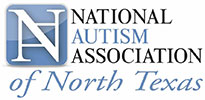 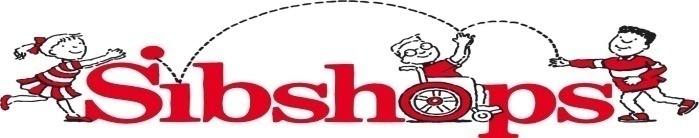 ¿Qué es un Sibshop?El Sibshop es un grupo de apoyo para hermanos y hermanas de niños diagnosticados con una discapacidad.  Sibshops proporciona la oportunidad de formar amistades con otros niños que viven las mismas experiencias.  Sibshops son talleres activos y divertidos en donde se celebran las contribuciones de estos niños increíbles.  En los Sibshops se reconoce que siendo un hermano o hermana de un niño discapacitado puede ser una experiencia maravillosa y también difícil.  Tenemos discusiones serias y felices mientras tomamos tiempo para jugar y disfrutar de las nuevas experiencias y amigos.  Hay mas de dos cientos Sibshops en los Estados Unidos y también es un programa utilizado y reconocido en todo el mundo.Forma de Registración Sibshops para Hermanos y HermanasEdades 6 a 10The Hill Community Center2121 Bay Hill DrivePlano, TX 750234:00pm-5:30pmPor favor marque las fechas que puede asistir su hijo o hija.2 de Septiembre del 20177 de Octubre del 20174 de Noviembre del 20172 de Diciembre del 20176 de Enero del 20183 de Febrero del 20183 de Marzo del 20187 de Abril del 20185 de Mayo del 2018Costo para cada Sibshop es $5 (incluye una merienda)Me gustaría pedir una beca para este programa. __Si __No Me gustaría contribuir dinero para unas becas de Sibshop. __Si __NoFecha:__________Nombre del niño:________________________________Edad del niño:_______________	Nombres de los padres:_____________________________________________Dirección de casa:______________________________________________Teléfono de casa:____________ Teléfono celular:__________________Correo Electrónico:_____________________________¿Qué es la razón que le gustaría que su hijo participe en Sibshop?____________________________________________________________________________________________________________________¿Tiene alguna preocupación acerca de registrar a su hijo en este programa?___________________________________________________________________________________________________________¿Le gustaría que la maestra de Sibshop discute algún asunto en particular para ayudar a su hijo?  _____________________________________________________________________________________________________________¿Su hijo tiene alguna alergia a la comida o necesita una dieta especial?__________________________________________________________________________________________________________Por favor proporcione cualquier otra información que nos ayude a que su hijo se sienta agusto y que disfrute del Sibshop. ______________________________________________________________________________________________________________________________________________________________________________Asumo todos los riesgos que se puedan presentar enel programa de Sibshop.  En caso que se lastime mi hijo, renuncio a todas las reclamaciones o acciones legales, financiero, or de otra manera contra The National Autism Association of North Texas, miembros de la organización, los organizadores, patrocinadores, supervisores or cualquier voluntario en conexión con el programa de Sibshop.  La ausencia de una firma, pago de honorarios, y participación en el programa constituirá aceptación de las condiciones establecidas en el comunicado.  Concedo el permiso completo para usar cualquier fotografía, video, grabaciones, cualquier producto de este Sibshop para promover el programa.___________________________			_______________Firma del Padre						FechaPor favor haga cheques o giros postales a the National Autism Association of North Texas.Contacte a  Rose Henke para registrarse: rosehenke@yahoo.com (214)930-4934 or (972)633-8688ESTA PAGINA ES PARA RECORDARLES DEL LOCAL Y LAS FECHASSibshops para Hermanos y HermanasEdades 6 a 10The Hill Community Center2121 Bay Hill DrivePlano, TX 750234:00pm-5:30pmPor favor marque las fechas que puede asistir su hijo o hija.2 de Septiembre del 20177 de Octubre del 20174 de Noviembre del 20172 de Diciembre del 20176 de Enero del 20183 de Febrero del 20183 de Marzo del 20187 de Abril del 20185 de Mayo del 2018